Муниципальное дошкольное образовательное учреждение «Детский сад №4 «Сказка» города АлуштыПЕДАГАГИЧЕСКАЯ НАХОДКАВоспитатель: Коваленко С.ААлушта, 2019ПЕДАГОГИЧЕСКАЯ НАХОДКА     В своей работе я использую новые современные методы, приемы, технологии, чтобы заинтересовать детей, найти индивидуальный подход к каждому. Ведь каждый ребенок – это удивительная и неповторимая личность.     На сегодняшний день образная, богатая синонимами и описаниями речь у детей – это редкость. Бедный словарный запас, неумение составить рассказ по картинке, пересказать услышанное является проблемой для каждого второго ребенка. Особенно часто это встречается у детей с нарушениями речи.     Изучая инновационные технологии в развитии речи детей дошкольного возраста,  я познакомилась с технологией синквейн. Это создание нерифмованных стихотворений, в которых исключается лишнее, а главное выделяется. Эта технология универсальна, воспринимается детьми как игра. В процессе применения на занятиях по развитию речи способствует формированию лексико-грамматических категорий, способствует обогащению словаря, дает возможность оценить уровень усвоения ребенком материала, развивает память, внимание, мышление и позволяет ребенку быть активным участником образовательного процесса.     У синквейна есть несколько правил составления:В стихотворении должно быть 5 строк.Текст строится по принципу неправильного ромба или елочки:Каждая строка имеет свою форму выражения содержания.Вот по какому принципу воплощается тема в синквейне:Тема — существительное или местоимение.Характеристики предмета рассуждения — прилагательные или причастия.Действие предмета — глаголы или их формы (деепричастие).Личное мнение или промежуточный вывод — 4 слова, объединенные в словосочетания или предложения.Общий вывод — одно слово, выражающее суть размышлений.Важно, чтобы в синквейне было воплощено информационно важное и содержательное сообщение, а не пустой набор слов.Вот пример синквейна:Бабушка.Ласковая и мудрая.Обнимет, расскажет, улыбнется.Уютно дома у нее.     В составлении синквейна главное — давать волю фантазии, уметь выделить что-то самое важное в том или ином объекте. Чтобы это сделать, одних бытовых наблюдений недостаточно, нужны знания, которые подкреплены эмоциональным опытом. Конспект занятия в старшей группе «Волшебное Зазеркалье» с использованием технологии СИНКВЕЙНВоспитатель: Коваленко С.А.Цель: Используя технологии методики синквейна, создать положительный эмоциональный фон  для обогащение экспрессивного словаря словами – определениями; совершенствование грамматического строя речи (использование прилагательных). Обучение самостоятельной работе по составлению синквейна с опорой на алгоритм-модель. Воспитание интереса к художественной литературе. Развитие связной речи, речевого слуха, фонематического восприятия, мелкой моторики, координации речи с движением, памяти, творческого воображения, логического мышления.Оборудование: игрушка Буратино, подбор картинок, слайды-загадки, карандаши и листы бумаги на каждого ребенка, раскраски в подарок.Предварительная работа: работа над сказкой А.Н.Толстого «Золотой ключик или приключения Буратино», просмотр мультфильма.ХОД:В-ль:  Здравствуйте, ребята! Мы умеем улыбаться ? (Дети улыбаются)Мы умеем удивляться? (Дети удивляются)Мы умеем огорчаться? (Вздыхают «0-0-0х»)Мы умеем сердится? (хмурят бови)Но мы любим улыбаться (Улыбаются)      У меня замечательное настроение, а у вас? Давайте улыбнемся друг другу. А сейчас подуем на ладошки и поделимся своими улыбками и хорошим настроением с гостями. (На полу лежит книга)
В-ль: Посмотрите, книга лежит на полу. Я обнаружила ее еще утром, когда пришла в детский сад. Она лежала вот здесь. На этом самом месте. А разве книги должны лежать на полу? Где нужно хранить книги?Дети: В шкафу, на книжной полке.В-ль: Правильно, на книжной полке. А как мы должны обращаться с книгами?Дети: Бережно, аккуратно, не рвать ее, не рисовать на страничках.В-ль: Мы сейчас книгу прочитаем и поставим на полку. (Поднимает книгу и раскрывает ее)В-ль: Ребята, посмотрите, а книга пустая. А где же сказки? Ой, наверное, сказки обиделись, что с книгой плохо обращались и исчезли.Голос  из книги: Ребята, помогите! Чтобы не читать меня, злой волшебник Лентяйка – Нечитайка заколдовал  Могучий ветер, который все мои странички унес в волшебную страну. Пройдите испытания и верните мне сказки.
В-ль: Ребята, вы готовы пройти испытания и вернуть сказки в книгу? Дети: Да!В-ль: Чтобы помочь книге, нам нужно попасть в волшебную страну Зазеркалье. Как вы думаете, как мы можем в нее перенестись?Дети: На ковре – самолете, на сказочном поезде, на воздушном шаре и т.д.В-ль: Сейчас мы с вами сядем на ковер-самолет, закроем глаза  и попадем в волшебную страну. (звучит  музыка).В-ль: Вот мы и попали в сказочное Зазеркалье. Ой, а что это за следы? Наверное, они указывают нам путь. Пойдем по ним?Дети: Да! (Идут по следам и находят конверт с заданием)В-ль: Ребята, сейчас посмотрим, что здесь находится? Давайте отгадаем загадку:У отца был мальчик странный,
Необычный - деревянный.
На земле и под водой,
Ищет ключик золотой?
Всюду нос сует он длинный.
Кто же это?Дети: Буратино.1 задание  - «Выложи картинки по схеме»В-ль: Ребята, картинку с Буратино мы разместим на верхней строке нашей схемы.На второй строке, под Буратино мы должны поместить картинки – признаки: Из чего сделан Буратино? (Из дерева) Значит он какой? (деревянный) Какой Буратино по характеру грустный или веселый? (веселый) Кладем улыбку.На третьей строке мы выкладываем картинки – действия: что делает Буратино? (ходит) Помещаем ноги. Что еще он умеет делать? (учится читать) Кладем азбуку. Что еще он может делать? (любит Папу Карло) Правильно, добавляем и сердечко.Ниже мы составляем предложение по иллюстрации и выкладываем его. (Буратино открыл золотым ключиком потайную дверь)А на пятой строке мы размещаем картинку – вывод: кто же такой Буратино? (мальчик, человечек)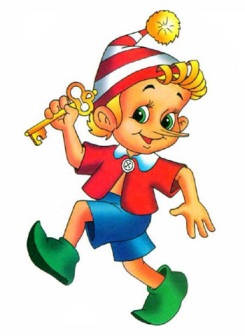 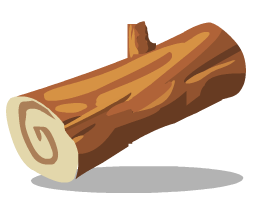 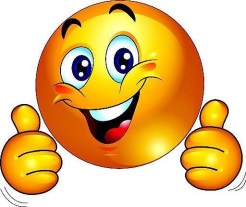 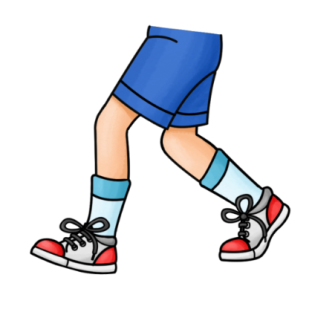 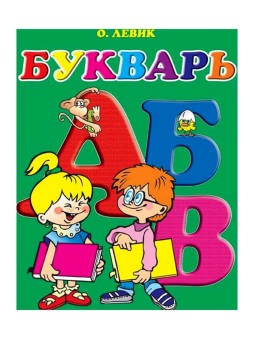 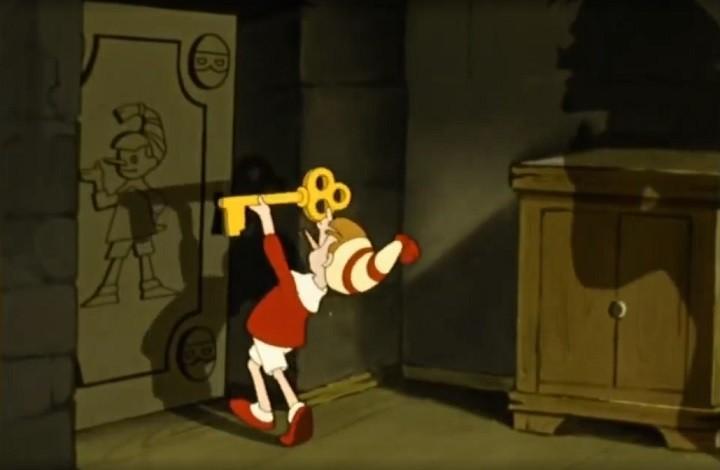 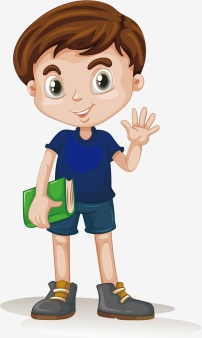 В-ль: Ребята, а знаете, что мы с вами составили? Синквейн. Повторите, пожалуйста. Синквейн – это нескладное стихотворение из 5 строк, составленное по определенным правилам.В-ль: Идем дальше по следам. Вот полянка, давайте немного посидим на ней. (Присели на ковер)На полянке есть загадкиОтгадайте без подсказкиНазывайте, посмелейЭтих сказочных друзей!2 задание: «Отгадай синквейн – загадку» (на слайдах)1. 1. ? (папа Карло)
2. Добрая, трудолюбивый.
3. Заботится, учит, воспитывает,.
4. Смастерил деревянную куклу.
5. Мастер на все руки.В-ль: Кто это может быть? 2. 1. Тортилла
2. Мудрая, старая.
3. Плавает, ползает, живет в пруду.
4. Подарила золотой ключик Буратино.
5.          ?    (черепаха)В-ль: Кто это может быть? 3. 1. Мальвина
2. Добрая, умная.
3. Воспитывает, помогает, заботится.
4.             ?    (Любит порядок во всем).
5.  Девочка с голубыми волосами.В-ль: Ребята, вам понравились мои загадки?Дети: Да!В-ль: А сейчас все вместе наберемся сил перед следующим испытанием.Физкультминутка: «Буратино»
Буратино потянулся,
Раз – нагнулся,
Два - нагнулся,
Руки в стороны развёл,
Ключик, видно, не нашёл.
Чтобы ключик нам достать,
Нужно на носочки встать.В-ль: А вы любите рисовать?Дети: Да!В-ль: Я предлагаю вам порисовать! А поможет нам схема, которую мы с вами выкладывали. (Показать алгоритм-модель синквейна)3 задание: Синквейн по творческому рисунку «Буратино»(Звучит спокойная музыка)В-ль: Давайте сядем за стол, возьмем маркеры, только рисовать мы будем строго по схеме. (Сели за общий стол, взяли маркеры и зарисовывают слова – определения, опираясь на ассоциативные связи)В-ль: Отлично!  Идем дальше по следам.В-ль: Ребята, почему мы вернулись обратно к волшебному зеркалу?Дети: Мы расколдовали сказочную книгу.Голос книги: Спасибо за вашу помощь, можете возвращаться в группу.(летим на ковре самолете обратно)В-ль: Теперь с книгой все в порядке. Придумал и написал повесть - сказку  «Золотой ключик или приключения Буратино» автор: Алексей Николаевич Толстой. Повторите, кто написал эту сказку?В-ль:  Вот и завершилось наше путешествие, вам оно понравилось? Кто помнит, как называется нескладное стихотворение из 5 строк, которое мы с вами выкладывали по схеме, а потом рисовали?Дети: Синквейн.В-ль: Ребята, продолжайте любить сказки. Мне очень понравилось, как вы пришли на помощь волшебной книге. Не будем забывать, как мы должны относиться к книгам?Дети: Беречь их, быть аккуратными при просмотре иллюстраций и чтении.В-ль: За руки умелые,За ум и смекалку,Сказать я спасибо хочу!Тем, кто старался,Тем, кто трудилсяПодарок свой всем сейчас подарю.(Подарить раскраски по книге «Золотой ключик или Приключения Буратино»)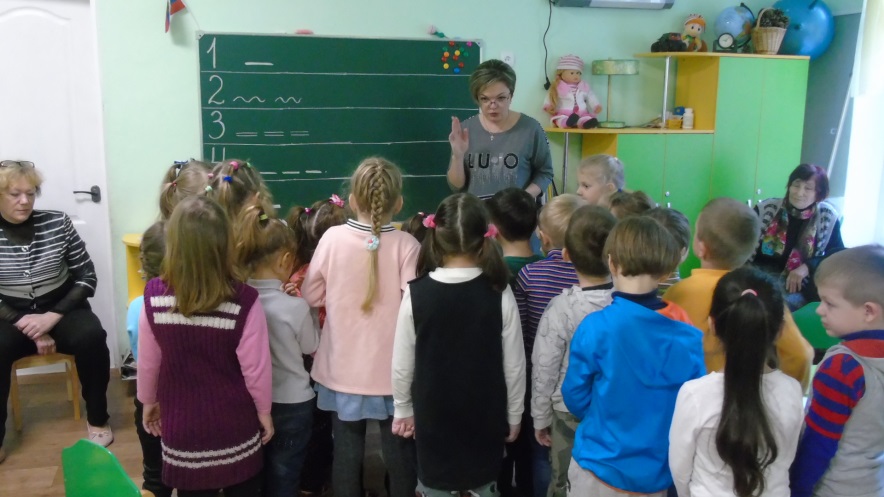 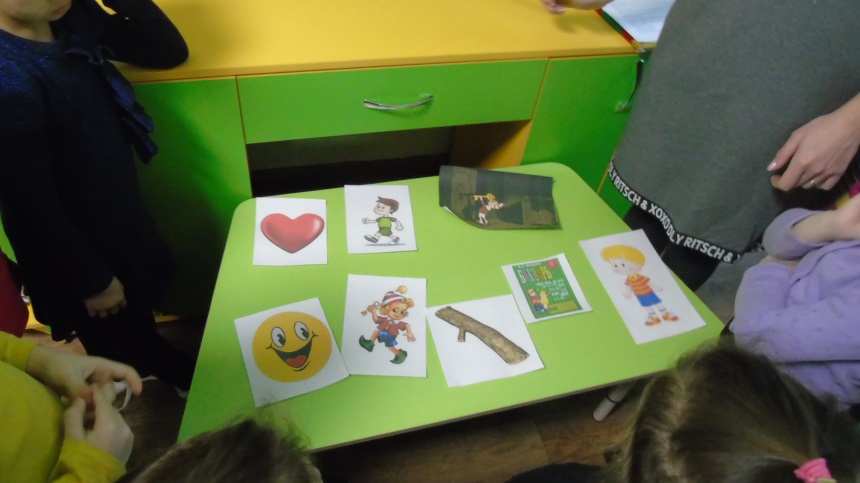 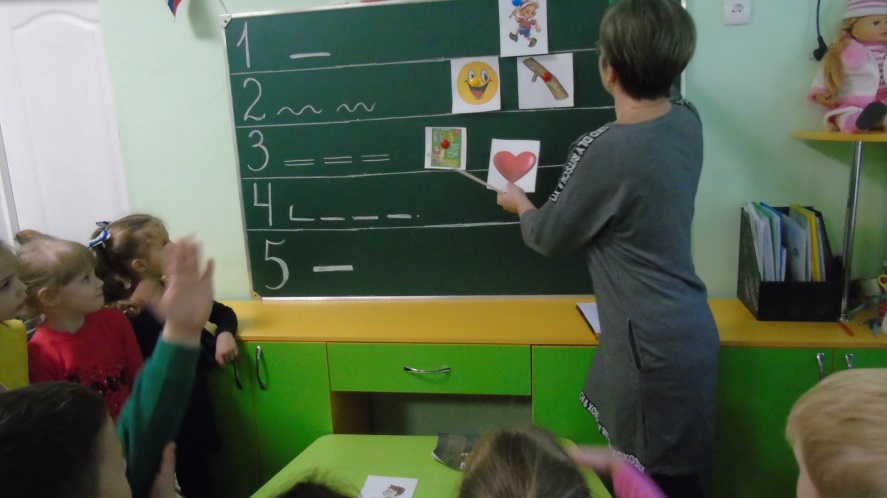 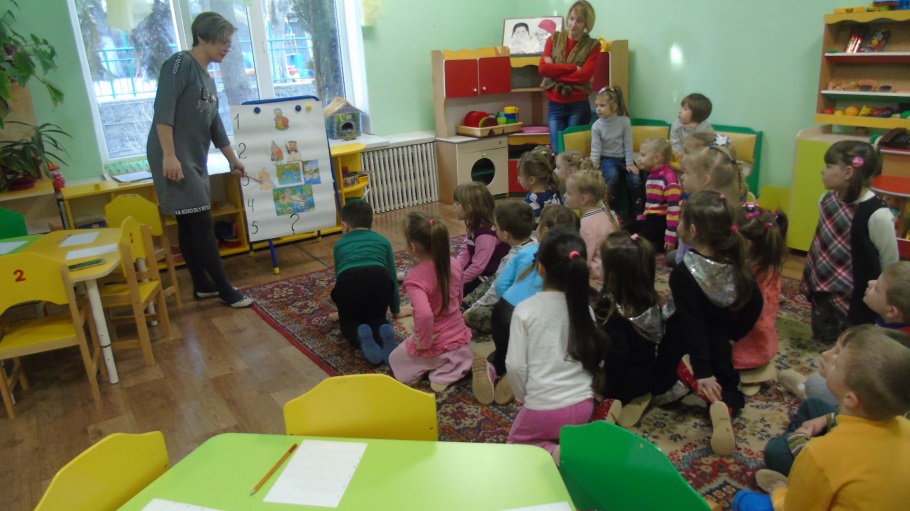 